TAB 2 CARDIAC GUIDELINES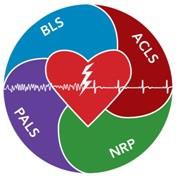 TAB 2 GUIDELINE 1CHEST PAIN | ACUTE CORONARY SYNDROMESPECIAL CONSIDERATIONS:Patients with 12-Lead ECG signs indicative of ST-segment elevation myocardial infarction (STEMI) will be triaged to the closest available PCI (Percutaneous Coronary Intervention) facility for treatment.STEMI CriteriaST-segment elevation, measured at the J-point, of 1mm or more.ST-segment elevation must be present in two anatomically contiguous leads.Probable new-onset BBB.Transmit 12-Lead ECG to the assigned receiving PCI facility as time permits. Notify On-Line Medical Control, during patient assessment transmission, that 12-Lead ECG has been sent.Avoid the administration of NTG if the patient has taken Sildenafil (Viagra) or Vardenafil (Levitra) in the prior 24 hours or Tadalafil (Cialis) in the prior 48 hours.Avoid administration of supplemental oxygen (> 2 L / min) unless oxygen saturation < 94%TAB 2 GUIDELINE 2CONGESTIVE HEART FAILURE | ACUTE PULMONARY EDEMASPECIAL CONSIDERATIONS:Immediately begin administration of oxygen and titrate for SpO2 > 92%. This will maximize oxygen concentration and fully saturate circulating hemoglobin.If a patient is in extreme distress, it may be appropriate to proceed to assistance with Bag Valve Ventilation.For patients who have moderate to severe pulmonary edema, noninvasive ventilations should be started (CPAP). CPAP provides positive airway pressure and reduces the work of breathing. Preload and afterload are also both reduced by CPAP, which is very beneficial in CHF patients.TAB 2 GUIDELINE 3 CARDIOGENIC SHOCKTAB 2 GUIDELINE 4CARDIAC ARREST – ADULT | PEDIATRIC 	YESNOSPECIAL CONSIDERATIONS:Resuscitation is based on proper planning and organized execution. Procedures require space and patient access. Make room to work. Utilize Team Focused Approach (PIT Crew CPR) assigning responders to predetermined tasks.Unless patient / crew is in an unsafe environment all resuscitative measures should be performed where the cardiac arrest occurred. Sustained ventricular tachycardia / fibrillation greater than 20 minutes should be discussed with online medical control for potential transport.Efforts should be directed at high quality and continuous compressions with limited interruptions and early defibrillation when indicated.MCMA acronym for Cardiac Arrest PrioritiesMetronome – Rate above 100 beats per minute but allow adequate recoilCompression – harder, deeper, faster (continuous with advanced airway in place)INTERRUPTION IN COMPRESSIONS NEEDS TO BE KEPT TO A MINIMUM.“Push Hard and Push Fast” at a rate of 100 – 120 beats per minuteAllow chest to recoil from compressionsLimit interruptions to chest compressionsIf no advanced airway (BIAD, ETT) compressions to ventilations are 30:2. If advanced airway in place ventilate 10 breaths / minute with continuous, uninterrupted compressions.Deploy and utilize resqCPR system or automated CPR device when appropriate and available.With the efficacy of automated CPR devices, compressions should not be stopped during defibrillationMonitor – defibrillate after 2 minutes of CPR if down > 4 minutesAED should be used on all children over the age of 1 yearAED should deliver one (1) shock and then CPR should immediately beginAirwayDO NOT HYPERVENTILATEBreathing / Airway management after second shock and / or 2 rounds of compressions (2 minutes each round.)DO NOT STOP CPR TO INTUBATE EARLY IN THE ARREST. Initiate basic airway (King LT or LMA preferred) with Bag Valve Mask ventilations and apply ResQPOD device inline or with constant mask seal, ventilate at a rate of 10 breaths / minute with oxygen source at flow rate of 15 LPM.Utilize EZ cap or capnography device if available, evaluate CPR (EtCO2 > 10 mmHg).In patients with return of spontaneous circulation (ROSC), the first visualized sign may be a significant increase in capnographic waveform and capnogram value. C02 washout through the lungs upon return of mechanical circulation proves a valuable sign of ROSC and should prompt the EMS providers in the field to assess patient circulation (pulses).Rescue breaths over one (1) secondLimit ventilations one (1) every six (6) seconds or ten (10) per minuteLimit tidal volumes to 500 ml for adults if using oxygenUpon placing and evaluating an advanced airway (ET, LMA, KING), it is strongly recommended that the patient’s head be immobilized with a C-collar and/or CID to maintain airway control.Maternal Arrest - Treat mother per appropriate guideline with immediate notification to Medical Control and rapid transport as per Cardiac Arrest Destination Plan. Place mother supine and perform Manual Left Uterine Displacement moving uterus to the patient’s left side. AED use is safe.If any underlying cause of arrest is suspected (i.e., hypothermia, diabetes, overdose), it would be appropriate to integrate those treatment guidelines during the resuscitative process. Do not, however, delay administration of cardiac medications while integrating treatments from other guidelines.The most common cause of pediatric cardiac arrest is HYPOXIA for this reason our primary responsibilities differ somewhat from that of an adult. If intervention is swift and effective, the child can often be restored to full health. This makes the psychological burden and reward for you as providers all the greater.TAB 2 GUIDELINE 5CARDIAC ARREST – “PIT CREW” CPR GUIDELINEClinical IndicationsPatient in cardiac arrestContraindications< 1 year or patient size prohibits accessProcedureEstablish prior to arriving at patient’s side, the following responsibilities:Position 1ALWAYS on patient’s right sideAssesses responsiveness/pulsesInitiates chest compressions immediately if neededAlternates chest compressions w/ Position 2May operate BVM when not performing chest compressionsAssembles, applies & operates automated CPR device when availablePosition 2ALWAYS on patient’s left sideApplies AED pads immediatelyOperates AED after each 2-minute cycle of compressionsAlternates chest compressions w/ Position 1May operate BVM when not performing chest compressionsMay assist with inserting / securing King AirwayPosition 3ALWAYS at patient’s headAssembles and appropriately applies all equipment for airway and ventilationsOpens/clears airway, Suction as neededAssembles King AirwayInserts & secures King AirwayVentilate at appropriate intervals w/ BVMAlternates w/ Positions 1 & 2 for chest compressions as neededOperates BVM when not performing chest compressionsPosition 4ALWAYS outside of CPR “Triangle”Functions as a “Team Leader”, assesses quality of compressions/ventilationsAssembles O2, BVM, ResQPod and Thomas Tube Holder (or alternative means of securing King airway)Turns on audible metronome (if available) and/or timing lights on ResQPodGathers patient information (may delegate to Police Officer if available)SPECIAL CONSIDERATIONS:Minimally interrupted compressions at a rate of 100 BPM.Appropriate depth and quality of compressions.Consider compressor fatigue  and  change  compressors as needed.	Change at the minimum every (2) minutes.Team approach.Infants and small children may require modification of the procedure due to sizeThis procedure is based on a 4-person crew of providersIf there is only a 3-person crew, Position 3 will incorporate Position 4 responsibilitiesIf only a 2-person crew, follow standard CPR Guideline“Pit Crew” CPR Positions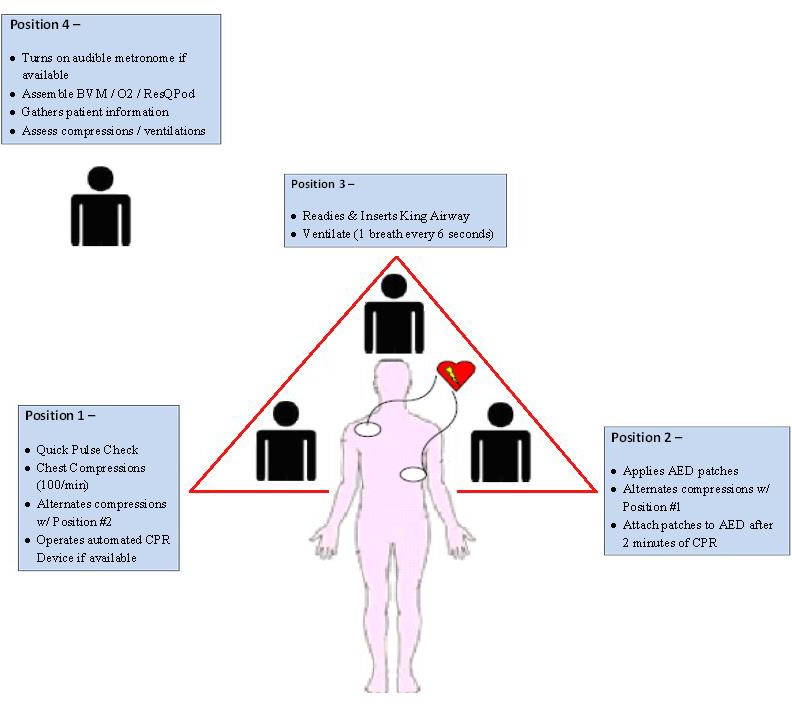 TAB 2 GUIDELINE 6 CARDIAC ARREST – HYPOTHERMICSPECIAL CONSIDERATIONS:This guideline applies to patients with suspected hypothermia (less than 32 ºC). These patients are LOAD and GO situations.Patients in hypothermic cardiac arrest will require CPR with some modifications of conventional BLS careWhen the victim is hypothermic, pulse and respiratory rates may be slow or difficult to detectFor these reasons breathing and pulse should be assessed for 30 – 45 seconds to confirm respiratory arrest, pulseless cardiac arrest, or bradycardia that is profound enough to require CPRThe hypothermic heart may be unresponsive to pacemaker stimulation, and defibrillation.Acquire tympanic temperatures in the hypothermic arrest patient and factor into the overall approach to treatment.The temperature at which defibrillation should first be attempted in the severely hypothermic patient and the number of defibrillation attempts that should be made have not been established. The following guidelines should be considered:Moderate Hypothermia (30oC to 34oC): Start CPR, attempt defibrillation, initiatere-warming.Severe Hypothermia (<30oC): Start CPR, attempt defibrillation (x 1), initiate re- warming.If the patient fails to respond to the initial defibrillation attempt, defer subsequent defibrillation attempts until the core temperature rises above 30oC (86oF).Passive re-warming can be initiated in the field with application of blankets and movement of the victim to a warm environment. Severely hypothermic patients will require active internal warming upon arrival to the emergency department. To prevent further core heat loss, remove wet garments and protect the victim from further environmental exposure.TAB 2 GUIDELINE 7 CARDIAC ARREST – TRAUMATICYESNOYESSPECIAL CONSIDERATIONS:Traumatic arrest patients have a high mortality rate. Patient transport if necessary should be to the closest emergency department.Patients with long extrications, a helicopter / mobile doctor should be considered so a physician and / or nurse will be on the scene. The patient should have no delay in transport after extrication, except as needed for c-spine and airway control.Common errors in trauma resuscitation include failure to open and maintain the airway, failure to provide appropriate fluid resuscitation, and failure to recognize and treat internal bleeding.When the mechanism of injury is compatible with spinal injury, restrict motion of the cervical spine and avoid traction or movement of the head and neck. Open and maintain the airway with a jaw thrust, and do not tilt the head.In cases of suspected head injury, do not hyperventilate the patient.Suspect thoracic injury in all thoracoabdominal traumas, even in the absence of external injuries. Tension pneumothorax, hemothorax, or pulmonary contusion may impair breathing.Minimal radio report (TAG-EM)Trauma guideline: Patient is a major or intermediate trauma guideline patient.Age of patient (estimate).Gender.ETA: Provide an ETA to the closest facility and identify the facility.Mechanism of injury: Briefly describe the mechanism of injury and basis for declaring a trauma.Vital signs – including HR / BP / RR / SpO2 and if appropriate EtCO2TAB 2 GUIDELINE 82015 AHA GUIDELINES ADULT BASIC LIFE SUPPORT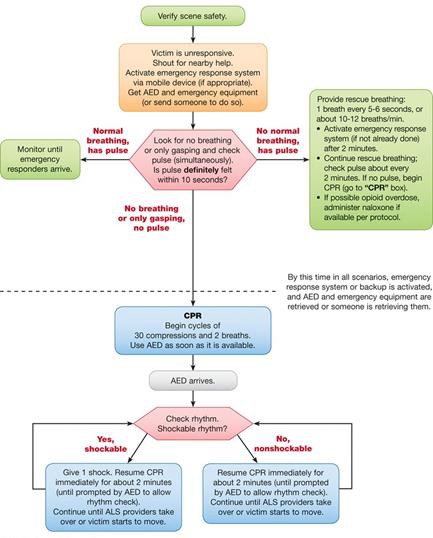 PEDIATRIC BASIC LIFE SUPPORT SINGLE RESCUER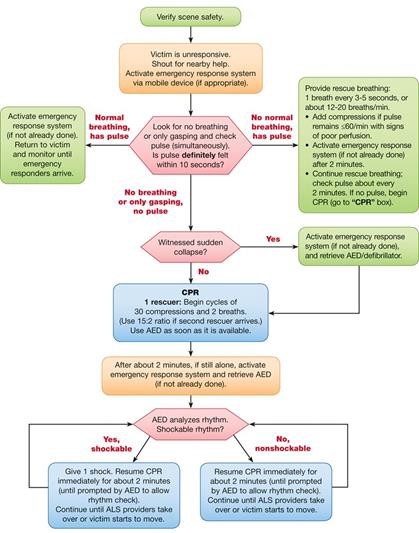 PEDIATRIC BASIC LIFE SUPPORT 2 OR MORE RESCUERS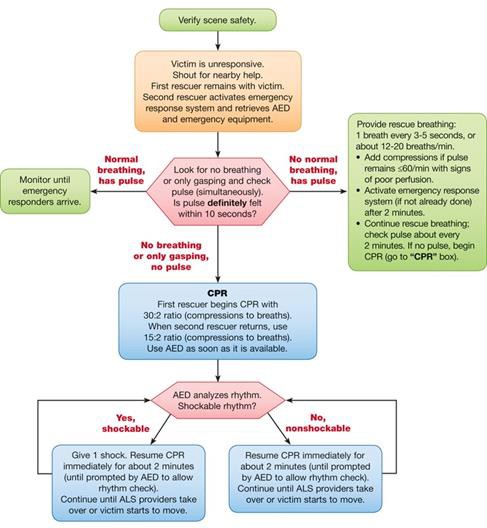 TAB 2 GUIDELINE 9DEAD ON ARRIVAL (DOA) GUIDELINEYESNOYESNOYESNOYESNOYESNOYESNOYESNOTAB 2 GUIDELINE 10 TERMINATION OF RESUSCITATION (TOR)All decisions to withhold or terminate CPR and resuscitation efforts should be sufficiently documented and readily supported by this guideline.CriteriaFor patient’s meeting Do Not Resuscitate criteria refer to DNR Guideline.Whenever resuscitative measures are instituted, they must be continued until an appropriate DNR Form is verified.For patient with obvious death refer to DOA guideline.Blunt traumatic arrest – resuscitative measures can be terminated if ALS care available to perform cardiac monitor.All EMS personnel involved in the patient’s care agree that discontinuation of the resuscitation is appropriate.Requirements to be meet for termination of resuscitative efforts:If a reliable history indicates that the patient has been without vital signs for longer than 20 minutes without any resuscitative measures being instituted.Non-hypothermic.Any victim, who appears dead but is hypothermic from environmental cold, should be provided with resuscitative measures immediately via the Cardiac Arrest – Hypothermic Guideline.AED does not advise to “shock”.ECG confirmation of death is not required forInjuries incompatible with life.Victim exhibits signs of decomposition, rigor mortis or extreme dependent lividity.If resuscitative measures were initiated, then cardiac arrest guidelines have been followed for at least 20 minutes, including adequate CPR and advanced alternative airway with End-Tidal CO2 (when available) levels < 10 mmHg after 20 minutes of resuscitation or a falling EtCO2 sustained below 20 mmHg after 20 minutes of resuscitation.Appropriate emotional support by family, neighbors, clergy or police is available at the scene if the family is present.For patients who have had CPR initiated prior to the squad arrival, and the EMT determines the patient meets the criteria set forth by the DOA Policy, CPR may be stopped.If, while obtaining a reliable history, the patient indeed does meet the criteria for DOA, all life support measures may be stopped with permission from on-line MEDICAL CONTROL.Avoid disturbing a potential crime scene unless it is necessary to do so to effect patient resuscitative efforts.If the EMT is unsure if the patient meets the exact criteria set forth by the DOA policy, then on- line MEDICAL CONTROL should be contacted and the case discussed. CPR should be continued during this time period.For patients who have had CPR initiated prior to the squad arrival and it is determined that the patient has a DNR Comfort Care or DNR Comfort Care / Comfort Care Arrest order in place, CPR will be discontinued.In any case where doubt exists, clear documentation cannot be distinguished, or EMS feels that discontinuation of efforts at the scene would not be appropriate, the patient is to receive full resuscitative efforts and transported to the closest available hospitalTAB 2 GUIDELINE 11DNR COMFORT CARE GUIDELINEThe State of Ohio has enacted legislation (2133.21 to 2133.26) that provides guidelines to manage the class of patients designated as Do Not Resuscitate or DNR. Paramedics and EMT’s are protected under Ohio’s law from the following, resulting from withholding or withdrawal of CPR after a DNR Comfort Care is discovered, and after reasonable efforts have been made to determine that the DNR applies to their patient:Criminal prosecutionProfessional disciplinary actionLiability damages in a tort or other civil actionThere are two (2) official types of DNR orders:DNR Comfort CareDNR Comfort Care guidelines are activated immediately when DNR order is issued or when an appropriate living will specifies no CPR.Comfort care means a dying person receives care that eases the pain and suffering during the final days or hours of life, but no resuscitative measures to sustain life will be implemented.DNR Comfort Care does NOT mean, “Do Not Treat”.For patients that have a valid DNR Comfort Care order:For those patients where any of the will not measures have been initiated prior to confirmation of the DNR Comfort Care status, discontinue these actions upon DNR Comfort Care confirmation.DNR Comfort Care – ArrestUnlike DNR Comfort Care, which is effective at the time the order is written, DNR Comfort Care – Arrest is activated only when a patient experiences a cardiac or respiratory arrest.“Cardiac Arrest” means the absence of a palpable pulse and / or absence of spontaneous respirations and / or presence of agonal breathing.DNR Comfort Care – Arrest allows for interventions to forestall cardiac and / or respiratory arrest. Interventions to forestall cardiac arrest include:Insert oral / nasal airwayAdminister resuscitative drugsInitiate resuscitative IVInitiate cardiac monitoringIdentification of statusThe following page shows the types of identification being used in Ohio for the DNR Comfort Care Policy.EMS workers are not required to search a person to see if they have DNR identification. If an EMS or other health care worker discovers one of these items in the possession of the patient, the worker must make reasonable effort to establish identity of the patient, in appropriate circumstances. Examples of ways to verify identity include:The patient, family member, caregiver or friend gives the patients nameThe health care worker knows the patient personallyInstitution identification bandDriver’s license, passport or other picture IDInteraction with patient, family and bystandersThe patient always may request resuscitation even if he or she is a DNR Comfort Care patient and this guideline has been activated. The request for resuscitation amounts to a revocation of the DNR Comfort Care status.If family or bystanders request or demand resuscitation for a person for whom the DNR Comfort Care Guideline has been activated, DO NOT proceed with resuscitation. Providecomfort measures as outlined above and try to help the family understand the dying process and the patient’s choice not to be resuscitated.DocumentationIf the EMS provider implements the DNR Comfort Care Guideline, the following shall be documentedThe item that identified the patient as DNR Comfort Care.The method of verifying the patient’s identity, if any was found through reasonable efforts.Whether the patient was a DNR Comfort Care or DNR Comfort Care – Arrest patient.The actions taken to implement the DNR guideline.The DNR law does not govern all DNR orders; it applies only to DNR orders, which specific the Comfort Care Guideline. Physicians, CNS or CNP may write DNR orders which use a different guideline and which may better meet the patient’s needs.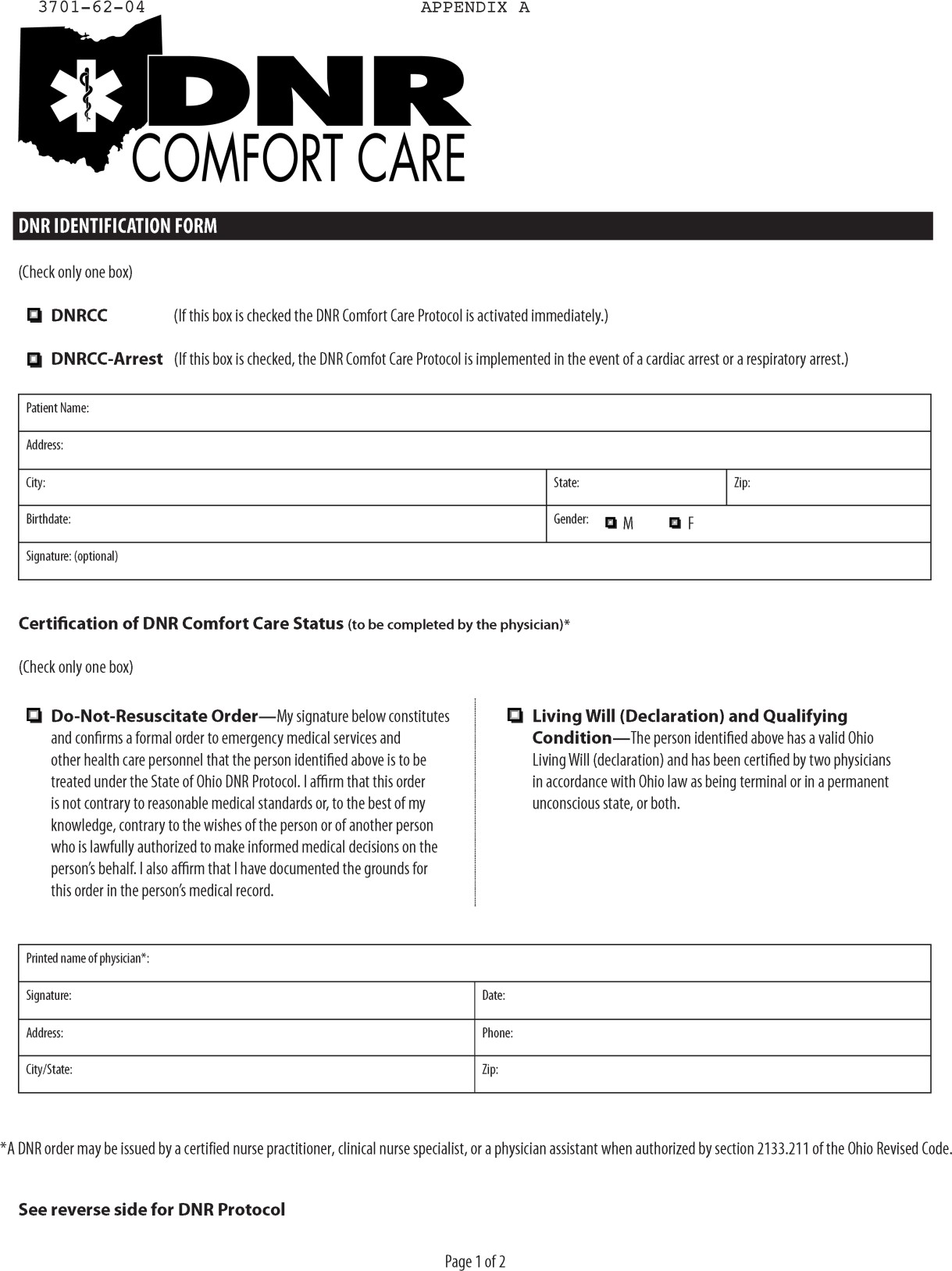 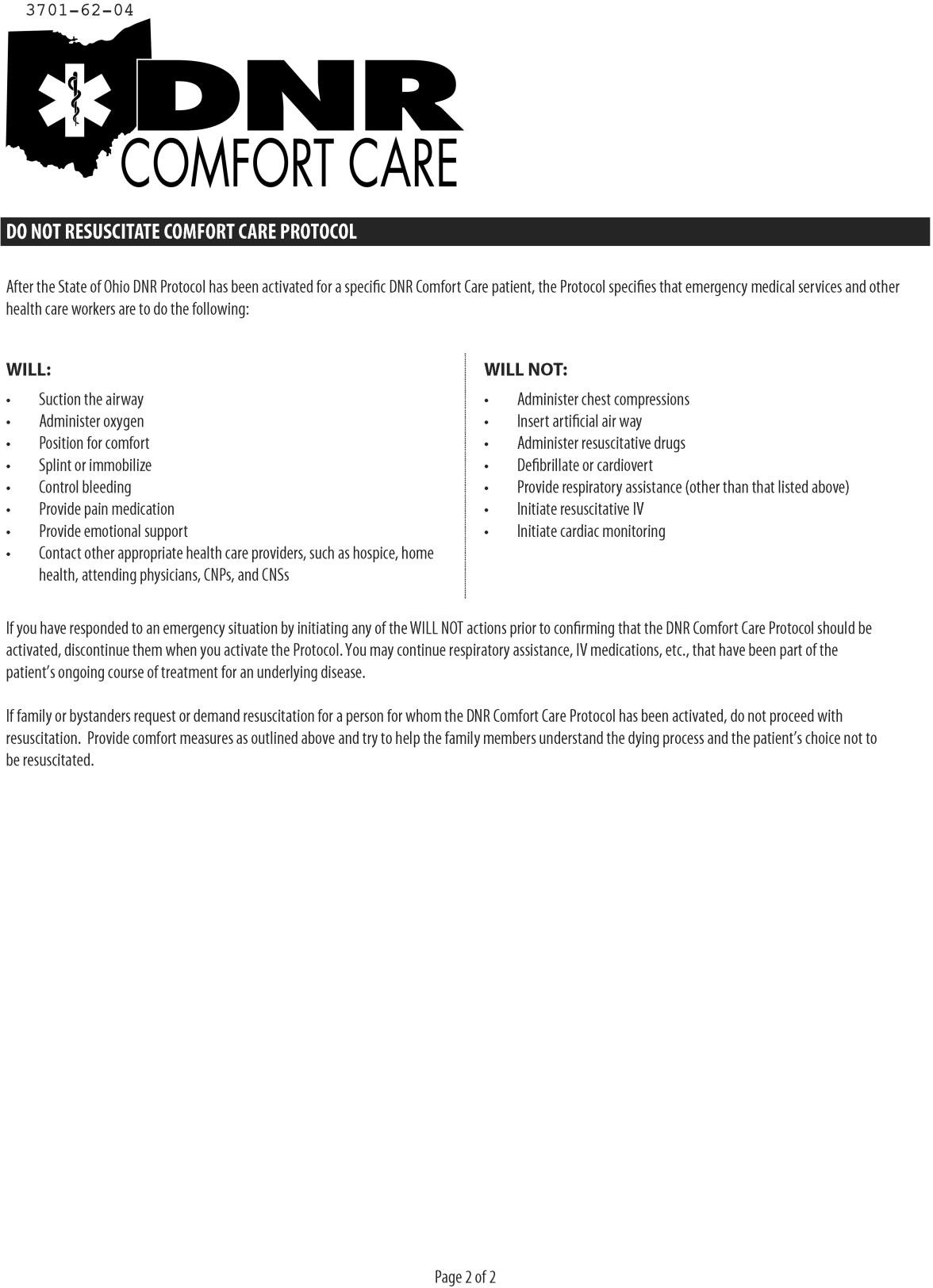 TAB 2 GUIDELINE 12LEFT VENTRICULAR ASSIST DEVICES (LVAD)YES	NOYESALWAYS talk to family / caregivers as they have specific knowledge and skills. CALL THE VAD COORDINATOR EARLY as per patient / family instructions or as listed on the device. They are available 24 / 7 and should be an integral part of the treatment planThere are a growing number of patients in the area who have a LVAD system. The LVAD system is continuously augments the left ventricle with pumping of bloodSystem Components:Precautions / Warning Specific to EMS Assessment and TreatmentLVAD patients will pose a challenge in the approach to assessment and treatment. ALS transport is strongly encouraged for an ill patient even with normal LVAD function.Peripheral pulses may be absent with normal LVAD function and blood pressures may be unobtainable. Assessment must be based upon overall patient presentation including respiratory status, skin color and temperature, mentation and ECG findings.Patient may have VF / VT and be asymptomaticIn the event of cardiac arrest, external chest compressions pose a risk to the location of the outflow graft on the aorta and the inflow conduit in the left ventricular apex.Patients who present in cardiac arrest with a functioning LVAD unit should NOThave CPR performed.LVAD function can be assessed by placing a stethoscope over the device and listening for a whirling sound. All other standard therapies should be rendered as per guideline (i.e., airway control, defibrillation, medication administration).The LVAD System Controller has a number of “advisory” and “hazard” alarms that may have to be addressed for optimal LVAD function. Rely on the patient or family member’s familiar with the device to troubleshoot the operation. Patients and family members have been educated in the function of the LVAD device.SPECIAL CONSIDERATIONS:Batteries and the emergency power pack can provide 24 – 36 hours of powerPatients are frequently on three different anticoagulants and are prone to bleeding complicationsPrecautions / Warnings Specific to Patient or System ManagementThe LVAD should NOT be disconnected during external defibrillation or cardioversionIn the event that the LVAD stops operating, attempt to restore pump function immediately. In the event that the LVAD stops operating and blood is stagnant in the pump for more than a few minutes, there is a risk of stroke or thromboembolism should the device be restarted. There is also a risk for retrograde flow within the LVADDisconnecting both System Controller power leads at the same time will result in loss of pump function. One System Controller power lead must be connected to a power source (i.e., batteries, PBU, or EPP) at all times to maintain supportAvoid unnecessary pulling or moving of the external portion of the percutaneous lead, especially as the exit site is healingThe use of automated blood pressure monitoring devices may not yield accurate blood pressure data. Manual auscultation to assess blood pressure is recommended. In circumstances where the flow is not sufficient for auscultation, Doppler or invasive blood pressure monitoring may be requiredUtilizing the emergency contact information supplied, EMS Providers are encouraged to contact the LVAD specialists for questions related to LVAD function, power management, alarms, device management or patient assessment and treatmentHISTORYAgeMedications (Viagra, Levitra, Cialis)MI, Angina, Diabetes, Post MenopausalAllergiesRecent physical exertionOnsetPalliation / ProvocationQualityRegion / Radiation / ReferredSeverity (1-10)Time (duration / repetition)SIGNS / SYMPTOMSCP (pain, pressure, aching, vice-like tightness)Location (substernal, epigastric, arm, jaw,neck, shoulder)Radiation of painPale, diaphoresisShortness of BreathNausea, vomiting, dizzinessAtypical presentationsAnginal equivalentsDIFFERENTIALTrauma vs. MedicalAngina vs. Myocardial InfarctionPericarditisPulmonary embolismAsthma / COPDPneumothoraxAortic dissection or aneurysmGE reflux or Hiatal herniaEsophageal spasmChest wall injury or painPleural painOverdose (Cocaine)Cardiac Monitor / 12-Lead ECGCardiac Monitor / 12-Lead ECGPerform procedure if able to transmit, do notdelay care to obtain EKGPerform procedure if able to transmit, do notdelay care to obtain EKGPerform procedure if able to transmit, do notdelay care to obtain EKGPerform procedure if able to transmit, do notdelay care to obtain EKGContact Medical ControlContact Medical ControlHISTORYCongestive heart failurePast medical historyMedications (Digoxin, Lasix)Viagra, Levitra, CialisCardiac history - past myocardical infarctionSIGNS / SYMPTOMSRespiratory distress, Bilateral ralesApprehensionOrthopnea / Paroxysmal NocturnalDyspneaJugular vein distentionPink, frothy sputumPeripheral edema, diaphoresisHypotension, shockChest painDiaphoresisDIFFERENTIALMyocardial infarctionCongestive heart failureAsthma / COPD / PneumoniaAnaphylaxisAspirationPleural effusionPulmonary embolusPericardial tamponadeToxic exposureLEGENDLEGENDLEGENDEMREMTA-EMTEMT-PMC OrderCardiac Monitor / 12-Lead ECGCardiac Monitor / 12-Lead ECGPerform procedure if able to transmit, do not delay care to obtain EKGPerform procedure if able to transmit, do not delay care to obtain EKGPerform procedure if able to transmit, do not delay care to obtain EKGPerform procedure if able to transmit, do not delay care to obtain EKGContact Medical ControlTransport to appropriate facilityTransport to appropriate facilityTransport to appropriate facilityHISTORYAgeMedicationsPast medical history (MI, Angina, Diabetes)AllergiesRecent eventsOnsetSIGNS / SYMPTOMSChest painSystolic BP < 100 mmHgRales or crackles ("wet" lung sounds)Pedal edemaDyspneaDiaphoresisNausea / VomitingDIFFERENTIALTrauma vs. MedicalMyocardial infarctionPulmonary embolismPneumothoraxChest wall injury or painSepsisCardiac Monitor / 12-Lead ECGCardiac Monitor / 12-Lead ECGPerform procedure if able to transmit, do not delay care to obtain EKGPerform procedure if able to transmit, do not delay care to obtain EKGPerform procedure if able to transmit, do not delay care to obtain EKGPerform procedure if able to transmit, do not delay care to obtain EKGContact Medical ControlTransport to appropriate facilityTransport to appropriate facilityTransport to appropriate facilityHISTORYTime of onset, time lapse until CPRinitiatedEvents leading to arrestEstimated down timePast medical historyMedicationsExistence of terminal illnessDNRSIGNS / SYMPTOMSUnresponsiveApneicPulselessSigns of lividity, rigor mortisEvidence of drug ingestionTraumaHypothermiaDIFFERENTIALMedical vs. TraumaVentricular Fibrillation vs. PulselessVentricular TachycardiaAsystolePulseless Electrical Activity (PEA)COMPONENTADULTCHILDINFANTRecognitionUnresponsive (for all ages)Unresponsive (for all ages)Unresponsive (for all ages)RecognitionNo breathing, not breathing normal (gasping)Not breathing or only gaspingNot breathing or only gaspingACTIVATEActivate when victim found unresponsive.Activate after performing 5 cycles of CPR.Activate after performing 5 cycles of CPR.Emergency responseActivate when victim found unresponsive.For sudden, witness collapse, activate after verifying that victim unresponsiveFor sudden, witness collapse, activate after verifying that victim unresponsiveHCP: if respiratory arrest likely, call after 5 cycles (2 minutes of CPR)For sudden, witness collapse, activate after verifying that victim unresponsiveFor sudden, witness collapse, activate after verifying that victim unresponsiveHCP: if respiratory arrest likely, call after 5 cycles (2 minutes of CPR)CPR SequenceCABCABCABCIRCULATIONCarotidCarotidBrachial or femoralHCP: Pulse check (< 10 sec)(HCP can use femoral in child)(HCP can use femoral in child)Brachial or femoralCompression landmarksCenter of chest, between nipplesCenter of chest, between nipplesJust below nipple lineCompression method2 hands: Heel of 1 hand, other hand on top2 Hands: Heel of 1 hand with second on top or1 rescuer: 2 fingersCompression method2 hands: Heel of 1 hand, other hand on top2 Hands: Heel of 1 hand with second on top orHCP: 2 rescuers: 2 thumb- encircling handsCompression method2 hands: Heel of 1 hand, other hand on top1 Hand: Heel of 1 hand onlyHCP: 2 rescuers: 2 thumb- encircling handsCompression depthAt least 2 inchesAt least 1/3 AP diameter of the chestAt least 1/3 AP diameter of the chestCompression rateApproximately 100 – 120 beats / minute (push hard, fast, allow full chest recoil)Approximately 100 – 120 beats / minute (push hard, fast, allow full chest recoil)Approximately 100 – 120 beats / minute (push hard, fast, allow full chest recoil)Compression - ventilation ratio30 to 230 to 2 (single rescuer)30 to 2 (single rescuer)Compression - ventilation ratio(1 or 2 rescuers)HCP: 15 to 2 (2 rescuers)HCP: 15 to 2 (2 rescuers)(5 cycle / 2 minutes)(1 cycle should take 18 - 23 seconds)(1 cycle should take 18 - 23 seconds)(1 cycle should take 18 - 23 seconds)AIRWAYHead tilt-Chin Lift (HCP: suspected trauma, use jaw trust)Head tilt-Chin Lift (HCP: suspected trauma, use jaw trust)Head tilt-Chin Lift (HCP: suspected trauma, use jaw trust)BREATHSBREATHSBREATHSBREATHSInitial2 breaths at 1 second / breath2 effect breaths at 1 second / breath2 effect breaths at 1 second / breathHCP: Rescue breathing without chest compressions10 to 12 breaths / minute(approximately 1 breathevery 5 to 6 seconds)12 to 20 breaths / minute12 to 20 breaths / minuteHCP: Rescue breathing without chest compressions10 to 12 breaths / minute(approximately 1 breathevery 5 to 6 seconds)(approximately 1 breath every 3 to 5 seconds)(approximately 1 breath every 3 to 5 seconds)HCP: Recue breaths for CPR with advanced airway10 breaths / minute (approximately 1 breath every 6 to 8 seconds)10 breaths / minute (approximately 1 breath every 6 to 8 seconds)10 breaths / minute (approximately 1 breath every 6 to 8 seconds)DEFIBRILLATIONDEFIBRILLATIONDEFIBRILLATIONDEFIBRILLATIONAEDUSE adult pads. Do not sue child pads / child system.HCP: Use AED as soon as available for sudden collapse and in-hospitalNo recommendation for infants < 1 year of age.AEDHCP: For out-of-hospital response may provide 5 cycles / 2 minutes of CPR before shock. If response > 4 to 5 minutes and arrest not witnessed.All: After 5 cycles of CPR (out-of-hospital). Use child pads / child system for child 1 to 8 years if available. If child pads / system not available, use adult AED and pads.No recommendation for infants < 1 year of age.HISTORYHypothermiaTime of arrestMedical historyMedicationsSIGNS / SYMPTOMSUnresponsiveCardiac arrestDIFFERENTIALHypothermiaExposureH's and T'sHISTORYPatient who has suffered traumatic injury and is now pulselessMechanism of injuryTime of arrestMedical historyMedicationsSIGNS / SYMPTOMSEvidence of penetrating traumaEvidence of blunt traumaUnresponsivenessCardiac arrestDIFFERENTIALMedical condition preceding traumatic event as cause of arrestTension PneumothoraxHypoxia secondary to respiratory arrestHypovolemic shockExternal hemorrhageUnstable pelvic fractureDisplaced long bone fracture(s)HemothoraxIntra-abdominal hemorrhageRetroperitoneal hemorrhageInjury to vital structuresHead injury with secondary cardiovascular collapseHISTORYKnown medical conditionsLast time known to be alivePatient encountered by EMS who meet criteria for obvious deathPatient with DNR order in place who ispulseless and apneicPatient for whom resuscitation efforts areceased on-sceneSIGNS / SYMPTOMSApnic / pulselessSigns of decompositionDecapitatedBurned beyond recognitionRigor mortisDependent lividityDIFFERENTIALDeath of apparent medical causesSuspicious death (law enforcement)YOU WILLYOU WILL NOTSuction the airwayAdminister oxygenPlace in position of comfortSplint or immobilizeControl bleedingProvide pain medicationProvide emotional supportContact other appropriate health care providers such as Hospice, Home health care, attending physician / Certified Nurse Practitioner (CNP) / CertifiedNurse Specialist (CNS)Administer chest compressionsInsert an artificial airwayAdminister resuscitative drugsDefibrillate or cardiovertProvide respiratory assistance (other than that listed above)Initiate resuscitative IV (this does not include an IV for providing pain medications)Initiate cardiac monitoringHISTORYEnd-Stage Heart FailurePatient has surgically-implanted pump that assists the action of one or both ventriclesPatient may or may not be on a list forcardiac transplantationSIGNS / SYMPTOMSThe flow through many of these devices is not pulsatile, therefore THE PATIENT MAY NOT HAVE A PULSE AT BASELINE. For this reason pulse oximetry readings may also be inaccurateAltered Mental Status may be the onlyindicator of a problemConsider both VAD-related and non- VAD-related problemsDIFFERENTIALStrokeCardiac ArrestDysrhythmia different from patient’s baselineInfectionBleedingDehydrationCardiac TamponadeDevice problem such as low battery or disconnected cableCardiac Monitor / 12-Lead ECGCardiac Monitor / 12-Lead ECGPerform procedure if able to transmit, do not delay care to obtain EKGPerform procedure if able to transmit, do not delay care to obtain EKGPerform procedure if able to transmit, do not delay care to obtain EKGPerform procedure if able to transmit, do not delay care to obtain EKGTreat non-VAD related conditions per usualGuidelinesContact Medical ControlTransport to appropriate facilityTransport to appropriate facilityTransport to appropriate facilitySystem ControllerEmergency Power Pack (EPP)Power Base Unit (PBU) and cableSystem MonitorBatteries and battery clipsDisplay Module